MS FRAM:Northwest Passage - In the Wake of Great Explorers (Eastbound):https://www.hurtigruten.com/destinations/northwest-passage/in-the-wake-of-great-explorers-eastbound-2019/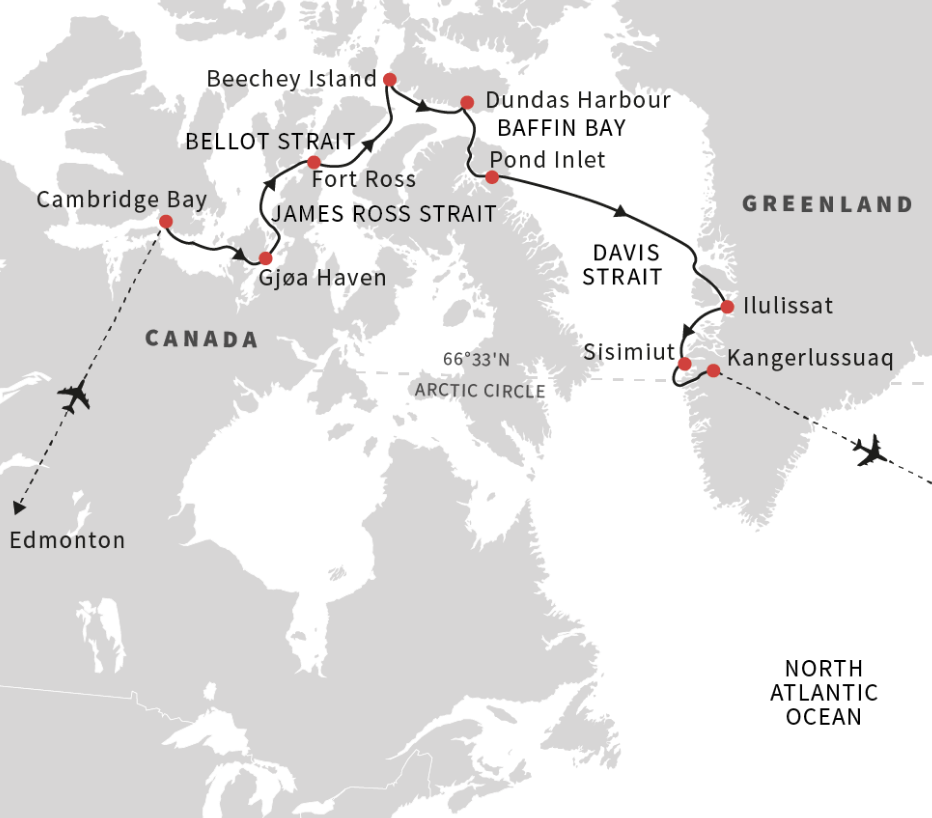 Northwest Passage: In the Wake of Great Explorers (Westbound):https://www.hurtigruten.com/destinations/northwest-passage/the-northwest-passage-in-the-wake-of-great-explorers-westbound-2019/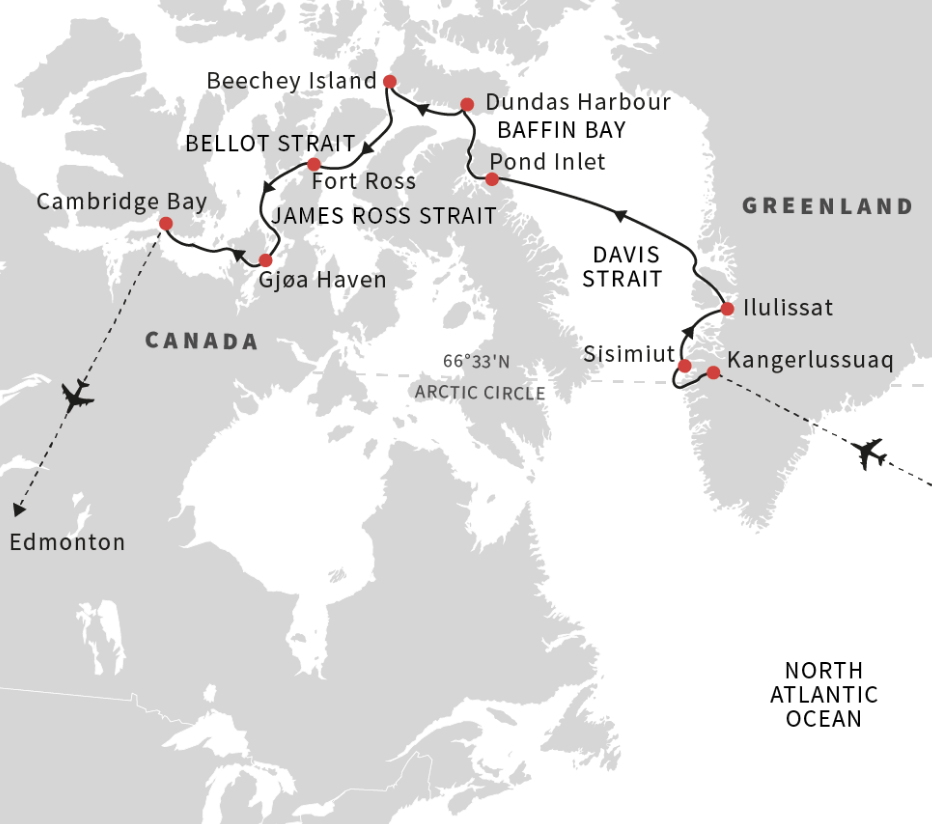 